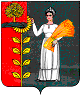 СОВЕТ ДЕПУТАТОВСЕЛЬСКОГО ПОСЕЛЕНИЯ  ДУРОВСКИЙ СЕЛЬСОВЕТДобринского муниципального района Липецкой области65-сессия V созываРЕШЕНИЕО выдвижении кандидатуры в резерв  участковой  избирательной  комиссии избирательного участка № 04-40,  срока полномочий 2018-2023 г.г. с правом решающего голоса на территории  Добринского района  Липецкой области	Рассмотрев предложения по кандидатурам для зачисления в резерв участковой избирательной комиссий избирательного участка № 04-40,  срока полномочий 2018-2023 г.г. с правом решающего голоса, в соответствии с пунктом 4 статьи 27 Федерального закона «Об основных гарантиях избирательных прав и права на участие в референдуме граждан Российской Федерации», частью 3 статьи 5 Закона Липецкой области «О статусе, порядке формирования и полномочиях территориальных и участковых избирательных комиссий в Липецкой области», статьей 30 Устава сельского поселения Дуровский сельсовет, Совет депутатов сельского поселения Дуровский сельсовет РЕШИЛ:	1.Выдвинуть для зачисления в резерв  участковой избирательной комиссии избирательного участка №04-40 срока полномочий 2018-2023г.г. с правом решающего голоса на территории Добринского района Липецкой области кандидатуру Горшкову Ирину Валентиновну, 16 июля 1958 года рождения, образование среднее профессиональное, экономист по финансовой работе ООО «Восход».	 2. Направить настоящее решение в территориальную избирательную комиссию Добринского района.	3. Настоящее решение вступает в силу со дня его принятия.Председатель Совета депутатовсельского поселения Дуровский сельсовет                                      М.А.Александрова          22.07.2020г                                           с.Дурово                                                 № 218-рс№ 132-рс